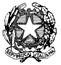 Ministero dell’Istruzione, dell’Università e della RicercaUfficio Scolastico Regionale per la CampaniaUfficio  VI Ambito Territoriale di NapoliProt. n  1428Uff. Esami di Stato                                                            Ai Dirigenti Scolastici degli      Istituti Statali, Paritari e legalmente riconosciuti                  di Napoli e Provincia  Ep.c.   Alle  OO.SS        Loro sedi      All’Albo                                                                Sede               OGGETTO: esame di Stato per l’anno scolastico 2014/2015 – Sostituzione commissari esterni rinunciatari .-          Come è noto alle SS.LL. le nuove norme sugli Esami di Stato prevedono che ogni commissione di esame sia costituita da tre commissari interni, da tre commissari esterni nonché da un Presidente di Commissione e, ,inoltre,  che eventuali sostituzioni di commissari interni siano di competenza dell’ Istituzione Scolastica e se esterni di competenza  dello scrivente.          Tanto premesso, si allega alla presente il modello da utilizzare per la messa a disposizione per la nomina in sostituzione del commissario esterno rinunciatario agli Esami di  Stato per l’anno scolastico 2014/2015. Tale modello deve essere, debitamente, compilato dall’interessato ed essere inoltrato a questo Ufficio entro il 23 maggio 2015.           Per le sostituzioni, dopo aver esaurito gli elenchi ministeriali, si procederà alle nomine degli aspiranti ABILITATI per una classe di concorso, afferente alle materie di esame, nel seguente ordine:insegnanti in servizio con incarico a tempo indeterminato nella scuola secondaria di II grado, nel rispetto dell’anzianità di servizio di ruolo  e non di ruolo riconosciuti in carriera;insegnanti in servizio con incarico a tempo indeterminato negli altri ordini di scuola, tenendo sempre in considerazione il numero degli anni di servizio prestato di ruolo e non di ruolo;aspiranti abilitati per una delle classi di concorso dell’istruzione secondaria di II grado, nel rispetto del servizio prestato nel predetto ordine di scuola e, successivamente, nel rispetto del servizio prestato negli altri ordini di scuola;NON ABILITATI.Quest’ultimi avranno cura di presentare l’istanza corredata del certificato di laurea comprensivo degli esami sostenuti.            Si comunica che la nomina verrà proposta , ESCLUSIVAMENTE,  mediante utenza telefonica fissa o mobile, per cui l’stanza di messa a disposizione dovrà contenere necessariamente  uno o più recapiti telefonici.                        L’istanza va inoltrata per posta elettronica solo all’indirizzo di posta elettronica della classe di concorso di appartenenza entro e non oltre il 23 maggio 2015.                        Nel ringraziare per la consueta, fattiva collaborazione, si pregano le SS.LL. di disporre alla presente ogni possibile pubblicizzazione.CLASSI DI CONCORSO A050 – A051– A052 – A039 – A017 – A019teresa.lamonica.na@istruzione.itCLASSI  DI CONCORSO A042–A047 –A048–A049–A038 – AO36 - AO37- LINGUEcarmine.esposito.na@istruzione.itPER LE RESTANTI CLASSI DI CONCORSOmichelina.basta.na@istruzione.it oppure alla seguente utenza : fax  081/5576566allegati: 1Napoli, 20/04/2015Il Direttore GeneraleLuisa FRANZESE